OBČINA IZOLA	                             				PROPOSTA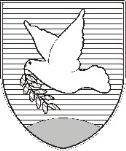 COMUNE DI ISOLAOBČINSKI SVETCONSIGLIO COMUNALEIn virtù degli articoli 29 e 40 della Legge sulla finanza pubblica (Gazzetta Ufficiale della RS nn. 11/11 – testo unico ufficiale, 14/13 – rett., 101/13, 55/15 – Sigla: ZFisP e 96/15 – Sigla: ZIPRS1617), degli articoli 30 e 101 dello Statuto del Comune di Isola (Bollettino Ufficiale del Comune di Isola nn. 15/99, 17/12 e 6/14), dell'articolo 131 del Regolamento di procedura del Consiglio del Comune di Isola (Bollettino Ufficiale del Comune di Isola nn. 2/2000, 3/2002 e 5/2005), del Decreto sul Bilancio di previsione del Comune di Isola per l'anno 2017 (Bollettino Ufficiale del Comune di Isola n. 4/2017), il Consiglio del Comune di Isola, riunitosi il ____ alla sua ____ seduta, accoglie il seguenteD E C R E T OSULL'ASSESTAMENTO DEL BILANCIO DI PREVISIONE DEL COMUNE DI ISOLA PER L'ANNO 2017Articolo 1Nel Bilancio di previsione del Comune di Isola per l'anno 2017 (Bollettino Ufficiale del Comune di Isola n. 4/2017) si modificano la parte specifica del bilancio e il progetto dei programmi di sviluppo, determinati nell'articolo 3 del Decreto sul Bilancio di previsione quale parte integrante del bilancio.                                                                   Articolo 2Il presente decreto entra in vigore il giorno successivo alla sua pubblicazione nel Bollettino Ufficiale del Comune di Isola.Prot. n.: 410-262/2016	I l  S i n d a c oData:	mag. Igor Kolenc